Posteggio con l’ auto e pago 40 centesimi di euro per sostare fino alle ore 9:17.Non si può sostare più di un’ oraIl prezzo per un’ ora è centesimi  . . . . . . . . . . .Alle ore 9:08, cioè 9 minuti prima della scadenzapago altri 50 centesimi di euro e il tagliando emesso dalla conteggiatrice segna sosta fino alle 9:29 . . . . lascio esposti ambedue i biglietti sul cruscotto della macchina . . . . . SE PASSA IUN VIGILE ALLE 9:30  mi farà la multa per divieto di sosta o no ?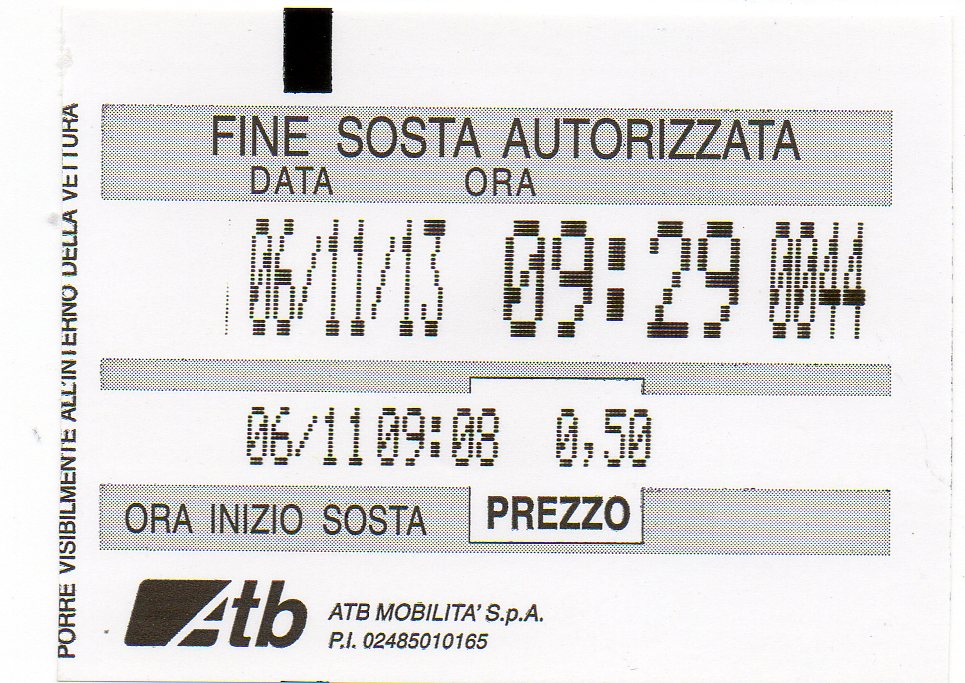 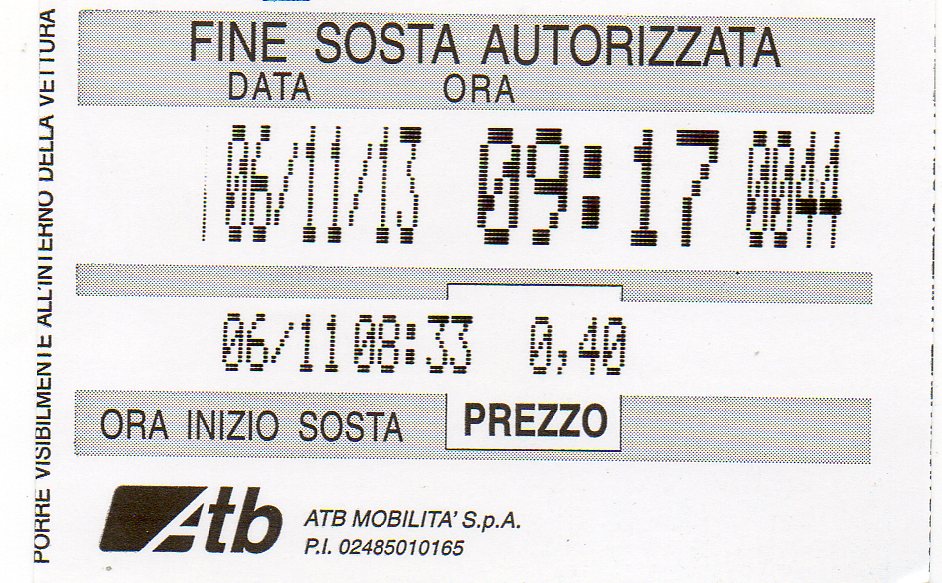 Possibili risposte e possibili ragionamenti:-----